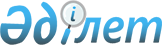 2018-2020 жылдарға арналған Егіндікөл ауылының бюджеті туралыАқмола облысы Егіндікөл аудандық мәслихатының 2017 жылғы 25 желтоқсандағы № 6С19-2 шешімі. Ақмола облысының Әділет департаментінде 2018 жылғы 9 қаңтарда № 6308 болып тіркелді.
      РҚАО-ның ескертпесі.

      Құжаттың мәтінінде түпнұсқаның пунктуациясы мен орфографиясы сақталған.
      Қазақстан Республикасының 2008 жылғы 4 желтоқсандағы Бюджет кодексінің 9-1 бабының 2 тармағына, "Қазақстан Республикасындағы жергілікті мемлекеттік басқару және өзін-өзі басқару туралы" Қазақстан Республикасының 2001 жылғы 23 қаңтардағы Заңының 6 бабының 1 тармағының 1) тармақшасына сәйкес Егіндікөл аудандық мәслихат ШЕШІМ ҚАБЫЛДАДЫ:
      1. 2018– 2020 жылдарға арналған Егіндікөл ауылының бюджеті тиісінше 1, 2, 3 қосымшаларға сәйкес, оның ішінде 2018 жылға келесі көлемдерде бекітілсін:
      1) кірістер – 36033,7 мың теңге, оның ішінде:
      салықтық түсімдер – 23410,0 мың теңге;
      салықтық емес түсімдер – 4031,7 мың теңге;
      негізгі капиталды сатудан түсетін түсімдер – 0 мың теңге;
      трансферттер түсімі – 8592,0 мың теңге;
      2) шығындар – 36033,7 мың теңге;
      3) қаржы активтерімен операциялар бойынша сальдо – 0 мың теңге, оның ішінде:
      қаржы активтерін сатып алу – 0 мың теңге;
      мемлекеттің қаржы активтерін сатудан түсетін түсімдер – 0 мың теңге;
      4) бюджет тапшылығы (профициті) – 0 мың теңге;
      5) бюджет тапшылығын қаржыландыру (профицитін пайдалану) – 0 мың теңге;
      қарыздар түсімі – 0 мың теңге;
      қарыздарды өтеу – 0 мың теңге;
      бюджет қаражатының пайдаланылатын қалдықтары – 0 мың теңге.
      Ескерту. 1-тармақ жаңа редакцияда - Ақмола облысы Егіндікөл аудандық мәслихатының 31.10.2018 № 6С28-3 (01.01.2018 бастап қолданысқа енгізіледі) шешімімен.


      2. Келесі көздердің есебінен Егіндікөл ауылының бюджетінің кірістері бекітілсін:
      1) салықтық түсімдер:
      жеке табыс салығы;
      мүлікке салынатын салықтар;
      жер салығы;
      көлік құралдарына салынатын салық;
      2) салықтық емес түсімдер:
      мұнай секторы ұйымдарынан түсетін түсімдерді қоспағанда, мемлекеттік бюджеттен қаржыландырылатын, сондай-ақ Қазақстан Республикасы Ұлттық Банкінің бюджетінен (шығыстар сметасынан) қамтылатын және қаржыландырылатын мемлекеттік мекемелер салатын айыппұлдар, өсімпұлдар, санкциялар, өндіріп алулар;
      басқа да салықтық емес түсiмдер;
      3) трансферттердің түсімдері:
      субвенциялар.
      3. 2018 жылға Егіндікөл ауылының бюджетіне аудандық бюджеттен субвенциялар қарастырылғаны ескерілсін:
      2018 жылға 15499,0 мың теңге сомасында;
      2019 жылға 13520,0 мың теңге сомасында;
      2020 жылға 16530,0 мың теңге сомасында.
      4. Осы шешім Ақмола облысының Әділет департаментінде мемлекеттік тіркелген күнінен бастап күшіне енеді және 2018 жылдың 1 қаңтардан бастап қолданысқа енгізіледі.
      "КЕЛІСІЛДІ"
      2017 жылғы 25 желтоқсан 2018 жылға арналған Егіндікөл ауылының бюджеті
      Ескерту. 1-қосымша жаңа редакцияда - Ақмола облысы Егіндікөл аудандық мәслихатының 31.10.2018 № 6С28-3 (01.01.2018 бастап қолданысқа енгізіледі) шешімімен. 2019 жылға арналған Егіндікөл ауылының бюджеті
      Ескерту. 2-қосымша жаңа редакцияда - Ақмола облысы Егіндікөл аудандық мәслихатының 27.04.2018 № 6С25-3 (01.01.2018 бастап қолданысқа енгізіледі) шешімімен. 2020 жылға арналған Егіндікөл ауылының бюджеті
      Ескерту. 3-қосымша жаңа редакцияда - Ақмола облысы Егіндікөл аудандық мәслихатының 27.04.2018 № 6С25-3 (01.01.2018 бастап қолданысқа енгізіледі) шешімімен.
					© 2012. Қазақстан Республикасы Әділет министрлігінің «Қазақстан Республикасының Заңнама және құқықтық ақпарат институты» ШЖҚ РМК
				
      Аудандық мәслихат
сессиясының төрағасы

Б.Абилов

      Аудандық мәслихаттың
хатшысы

Б.Абилов

      Егіндікөл аулының
әкімі

А.Башенов
Егіндікөл аудандық
мәслихатының
2017 жылғы 25 желтоқсандағы
№ 6С19-2 шешіміне
1 қосымша
Санаты
Санаты
Санаты
Санаты
мың теңге

сома
Сыныбы
Сыныбы
Сыныбы
мың теңге

сома
Кіші сыныбы
Кіші сыныбы
мың теңге

сома
Атауы
мың теңге

сома
I. Кірістер
36033,7
1
Салықтық түсімдер
23410,0
01
Табыс салығы
11809,0
2
Жеке табыс салығы
11809,0
04
Меншiкке салынатын салықтар
11601,0
1
Мүлiкке салынатын салықтар
57,0
3
Жер салығы
276,0
4
Көлiк құралдарына салынатын салық
11268,0
2
Салықтық емес түсiмдер
4031,7
06
Басқа да салықтық емес түсiмдер
4031,7
1
Басқа да салықтық емес түсiмдер
4031,7
4
Трансферттер түсімі
8592,0
02
Мемлекеттiк басқарудың жоғары тұрған органдарынан түсетiн трансферттер
8592,0
3
Аудандардың (облыстық маңызы бар қаланың) бюджетінен трансферттер
8592,0
Функционалдық топ
Функционалдық топ
Функционалдық топ
Функционалдық топ
мың теңге сома
Бюджеттік бағдарламалардың әкімшісі
Бюджеттік бағдарламалардың әкімшісі
Бюджеттік бағдарламалардың әкімшісі
мың теңге сома
Бағдарлама
Бағдарлама
мың теңге сома
Атауы
мың теңге сома
II. Шығындар
36033,7
01
Жалпы сипаттағы мемлекеттiк қызметтер
19009,7
01
124
Аудандық маңызы бар қала, ауыл, кент, ауылдық округ әкімінің аппараты
19009,7
01
123
001
Аудандық маңызы бар қала, ауыл, кент, ауылдық округ әкімінің қызметін қамтамасыз ету жөніндегі қызметтер
19009,7
06
Әлеуметтiк көмек және әлеуметтiк қамсыздандыру
1877,0
06
124
Аудандық маңызы бар қала, ауыл, кент, ауылдық округ әкімінің аппараты
1877,0
06
123
003
Мұқтаж азаматтарға үйінде әлеуметтік көмек көрсету
1877,0
07
Тұрғын үй-коммуналдық шаруашылық
12417,0
124
Аудандық маңызы бар қала, ауыл, кент, ауылдық округ әкімінің аппараты
12417,0
07
123
008
Елді мекендердегі көшелерді жарықтандыру
10977,0
07
123
009
Елді мекендердің санитариясын қамтамасыз ету
240,0
07
123
011
Елді мекендерді абаттандыру мен көгалдандыру
1200,0
12
Көлiк және коммуникация
2490,0
12
124
Аудандық маңызы бар қала, ауыл, кент, ауылдық округ әкімінің аппараты
2490,0
12
123
013
Аудандық маңызы бар қалаларда, кенттерде, ауылдарда, ауылдық округтерде автомобиль жолдарының жұмыс істеуін қамтамасыз ету
2490,0
13
Басқалар
240,0
13
124
Аудандық маңызы бар қала, ауыл, кент, ауылдық округ әкімінің аппараты
240,0
13
123
040
Өңірлерді дамытудың 2020 жылға дейінгі бағдарламасы шеңберінде өңірлерді экономикалық дамытуға жәрдемдесу бойынша шараларды іске асыруға ауылдық елді мекендерді жайластыруды шешуге арналған іс-шараларды іске асыру
240,0
III. Қаржы активтерімен операциялар бойынша сальдо
0,0
Қаржы активтерін сатып алу
0,0
Мемлекеттің қаржы активтерін сатудан түсетін түсімдер
0,0
IV. Бюджет тапшылығы (профициті)
0,0
V. Бюджет тапшылығын қаржыландыру (профицитін пайдалану)
0,0
Қарыздар түсімі
0,0
Қарыздарды өтеу
0,0
Бюджет қаражатының пайдаланылатын қалдықтары
0,0Егіндікөл аудандық
мәслихатының
2017 жылғы 25 желтоқсандағы
№ 6С19-2 шешіміне
2 қосымша
Санаты 
Санаты 
Санаты 
Санаты 
мың теңге Сома
Сыныбы
Сыныбы
Сыныбы
мың теңге Сома
Кіші сыныбы
Кіші сыныбы
мың теңге Сома
Атауы
мың теңге Сома
I. Кірістер
28491,0
1
Салықтық түсімдер
14771,0
01
Табыс салығы
6587,0
2
Жеке табыс салығы
6587,0
04
Меншiкке салынатын салықтар
8184,0
1
Мүлiкке салынатын салықтар
178,0
3
Жер салығы
240,0
4
Көлiк құралдарына салынатын салық
7766,0
2
Салықтық емес түсiмдер
200,0
04
Мемлекеттік бюджеттен қаржыландырылатын, сондай-ақ Қазақстан Республикасы Ұлттық Банкінің бюджетінен (шығыстар сметасынан) қамтылатын және қаржыландырылатын мемлекеттік мекемелер салатын айыппұлдар, өсімпұлдар, санкциялар, өндіріп алулар
100,0
1
Мұнай секторы ұйымдарынан түсетін түсімдерді қоспағанда, мемлекеттік бюджеттен қаржыландырылатын, сондай-ақ Қазақстан Республикасы Ұлттық Банкінің бюджетінен (шығыстар сметасынан) қамтылатын және қаржыландырылатын мемлекеттік мекемелер салатын айыппұлдар, өсімпұлдар, санкциялар, өндіріп алулар
100,0
06
Басқа да салықтық емес түсiмдер
100,0
1
Басқа да салықтық емес түсiмдер
100,0
4
Трансферттер түсімі
13520,0
02
Мемлекеттiк басқарудың жоғары тұрған органдарынан түсетiн трансферттер
13520,0
3
Аудандардың (облыстық маңызы бар қаланың) бюджетінен трансферттер
13520,0
Функционалдық топ
Функционалдық топ
Функционалдық топ
Функционалдық топ
сома
Бюджеттік бағдарламалардың әкімшісі
Бюджеттік бағдарламалардың әкімшісі
Бюджеттік бағдарламалардың әкімшісі
сома
Бағдарлама
Бағдарлама
сома
Атауы
сома
II. Шығындар
28491,0
01
Жалпы сипаттағы мемлекеттiк қызметтер
16650,0
01
124
Аудандық маңызы бар қала, ауыл, кент, ауылдық округ әкімінің аппараты
16650,0
01
123
001
Аудандық маңызы бар қала, ауыл, кент, ауылдық округ әкімінің қызметін қамтамасыз ету жөніндегі қызметтер
16650,0
06
Әлеуметтiк көмек және әлеуметтiк қамсыздандыру
2077,0
06
124
Аудандық маңызы бар қала, ауыл, кент, ауылдық округ әкімінің аппараты
2077,0
06
123
003
Мұқтаж азаматтарға үйінде әлеуметтік көмек көрсету
2077,0
07
Тұрғын үй-коммуналдық шаруашылық
6000,0
124
Аудандық маңызы бар қала, ауыл, кент, ауылдық округ әкімінің аппараты
6000,0
07
123
008
Елді мекендердегі көшелерді жарықтандыру
6000,0
12
Көлiк және коммуникация
3764,0
12
124
Аудандық маңызы бар қала, ауыл, кент, ауылдық округ әкімінің аппараты
3764,0
12
123
013
Аудандық маңызы бар қалаларда, кенттерде, ауылдарда, ауылдық округтерде автомобиль жолдарының жұмыс істеуін қамтамасыз ету
3764,0
III. Қаржы активтерімен операциялар бойынша сальдо
0,0
Қаржы активтерін сатып алу
0,0
Мемлекеттің қаржы активтерін сатудан түсетін түсімдер
0,0
IV. Бюджет тапшылығы (профициті)
0,0
V. Бюджет тапшылығын қаржыландыру (профицитін пайдалану)
0,0
Қарыздар түсімі
0,0
Қарыздарды өтеу
0,0
Бюджет қаражатының пайдаланылатын қалдықтары
0,0Егіндікөл аудандық
мәслихатының
2017 жылғы 25 желтоқсандағы
№ 6С19-2 шешіміне
3 қосымша
Санаты
Санаты
Санаты
Санаты
мың теңге Сома
Сыныбы
Сыныбы
Сыныбы
мың теңге Сома
Кіші сыныбы
Кіші сыныбы
мың теңге Сома
Атауы
мың теңге Сома
I. Кірістер
32537,0
1
Салықтық түсімдер
15807,0
01
Табыс салығы
6852,0
2
Жеке табыс салығы
6852,0
04
Меншiкке салынатын салықтар
8955,0
1
Мүлiкке салынатын салықтар
175,0
3
Жер салығы
257,0
4
Көлiк құралдарына салынатын салық
8523,0
2
Салықтық емес түсiмдер
200,0
04
Мемлекеттік бюджеттен қаржыландырылатын, сондай-ақ Қазақстан Республикасы Ұлттық Банкінің бюджетінен (шығыстар сметасынан) қамтылатын және қаржыландырылатын мемлекеттік мекемелер салатын айыппұлдар, өсімпұлдар, санкциялар, өндіріп алулар
100,0
1
Мұнай секторы ұйымдарынан түсетін түсімдерді қоспағанда, мемлекеттік бюджеттен қаржыландырылатын, сондай-ақ Қазақстан Республикасы Ұлттық Банкінің бюджетінен (шығыстар сметасынан) қамтылатын және қаржыландырылатын мемлекеттік мекемелер салатын айыппұлдар, өсімпұлдар, санкциялар, өндіріп алулар
100,0
06
Басқа да салықтық емес түсiмдер
100,0
1
Басқа да салықтық емес түсiмдер
100,0
4
Трансферттер түсімі
16530,0
02
Мемлекеттiк басқарудың жоғары тұрған органдарынан түсетiн трансферттер
16530,0
3
Аудандардың (облыстық маңызы бар қаланың) бюджетінен трансферттер
16530,0
Функционалдық топ
Функционалдық топ
Функционалдық топ
Функционалдық топ
сома
Бюджеттік бағдарламалардың әкімшісі
Бюджеттік бағдарламалардың әкімшісі
Бюджеттік бағдарламалардың әкімшісі
сома
Бағдарлама
Бағдарлама
сома
Атауы
сома
II. Шығындар
32537,0
01
Жалпы сипаттағы мемлекеттiк қызметтер
17388,0
01
124
Аудандық маңызы бар қала, ауыл, кент, ауылдық округ әкімінің аппараты
17388,0
01
123
001
Аудандық маңызы бар қала, ауыл, кент, ауылдық округ әкімінің қызметін қамтамасыз ету жөніндегі қызметтер
17388,0
06
Әлеуметтiк көмек және әлеуметтiк қамсыздандыру
2169,0
06
124
Аудандық маңызы бар қала, ауыл, кент, ауылдық округ әкімінің аппараты
2169,0
06
123
003
Мұқтаж азаматтарға үйінде әлеуметтік көмек көрсету
2169,0
07
Тұрғын үй-коммуналдық шаруашылық
7417,0
124
Аудандық маңызы бар қала, ауыл, кент, ауылдық округ әкімінің аппараты
7417,0
07
123
008
Елді мекендердегі көшелерді жарықтандыру
7417,0
12
Көлiк және коммуникация
3316,0
12
124
Аудандық маңызы бар қала, ауыл, кент, ауылдық округ әкімінің аппараты
3316,0
12
123
013
Аудандық маңызы бар қалаларда, кенттерде, ауылдарда, ауылдық округтерде автомобиль жолдарының жұмыс істеуін қамтамасыз ету
3316,0
13
Басқалар
2247,0
13
124
Аудандық маңызы бар қала, ауыл, кент, ауылдық округ әкімінің аппараты
2247,0
13
123
040
Өңірлерді дамытудың 2020 жылға дейінгі бағдарламасы шеңберінде өңірлерді экономикалық дамытуға жәрдемдесу бойынша шараларды іске асыруға ауылдық елді мекендерді жайластыруды шешуге арналған іс-шараларды іске асыру
2247,0
III. Қаржы активтерімен операциялар бойынша сальдо
0,0
Қаржы активтерін сатып алу
0,0
Мемлекеттің қаржы активтерін сатудан түсетін түсімдер
0,0
IV. Бюджет тапшылығы (профициті)
0,0
V. Бюджет тапшылығын қаржыландыру (профицитін пайдалану)
0,0
Қарыздар түсімі
0,0
Қарыздарды өтеу
0,0
Бюджет қаражатының пайдаланылатын қалдықтары
0,0